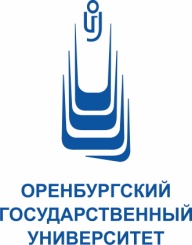 ФЕДЕРАЛЬНОЕ ГОСУДАРСТВЕННОЕ БЮДЖЕТНОЕ ОБРАЗОВАТЕЛЬНОЕ УЧРЕЖДЕНИЕ ВЫСШЕГО ОБРАЗОВАНИЯ «Оренбургский  государственный университет» БОТАНИЧЕСКИЙ САДКАТАЛОГ СЕМЯН Список семян, предлагаемых в обмен в 2019-2020 гг. Выпуск № 2INDEX SEMINUMОренбург2019Список семян, предлагаемых для обмена Ботаническим садом Оренбургского государственного университетаОбщие сведения о Ботаническом саде Широта / Долгота:51º47ʹ46ʹʹ с. ш. /55º6ʹ25ʹʹ в.д. Ботанический сад Оренбургского государственного университета — первый и единственный в Оренбургской области, расположенный на территории степной зоны.Коллекционный фонд открытого грунта насчитывает более 350 таксонов различных родов и семейств растений.На территории сада заложены коллекционные участки: кониферетум (хвойные), салицетум (участок ив), фрутицетум (коллекционный участок кустарников), иридарий  (коллекционный участок ирисов), пионарий (коллекционный участок пионов), розарий (коллекционный участок роз), сирингарий (коллекционный участок сирени), участок декоративных рябин и боярышников, участок лекарственных растений, коллекция клоновых подвоев яблони и др.На территории ботанического сада созданы питомники: декоративных древесных плодовых культур, древесных и кустарниковых растений, интродуцированных в Оренбургской области, различных видов и форм хвойных.В соответствии с приказом ректора ОГУ от 26.02.2010 г. № 73 территория ботанического сада увеличена на 26 га за счет освоения части территории, отведенной Постановлением Правительства Российской Федерации от 11.10.1997 г. № 1279 Оренбургскому государственному университету под развитие материальной базы.Климат резко-континентальный, влажные массы успевают разгрузиться в европейской части и постепенно трансформируются. Средняя температура января минус 15,5ºС, средняя температура июля 22ºС. Высота снежного покрова 37 см.  среднегодовые осадки составляют 360-370 мм.С заявками обращаться по адресу: 460050, г. Оренбург, ул. Терешковой 134в, Ботанический сад Оренбургского государственного университетаe-mail: orbotgard@mail.ruСемена, предлагаемые в этом списке, являются результатом от свободного опыления, поэтому видовая чистота не гарантируется.Названия семейств и таксонов растений выверены по источникам:Черепанов С.К. Сосудистые растения России и сопредельных государств (в пределах бывшего СССР). – СПб.: Мир и семья, 1995. – 992 с.*- семена, собранные в 2018 годуСемена собрали:директор, к. с-х. н., Новиков В. А.с.н.с.,  к.б.н., Федорова Д.Г.м.н.с.,  к.б.н.,  Пикалова Е. В.м.н.с, Кухлевская Ю.Ф.,м.н.с, Назарова Н.М.,м.н.с., Сулимова М.А.,мастер,  Горбунова Е.В.,рабочий, Шевченко О.И.Составитель: к.б.н. Федорова Д.Г.Директор ботанического сада ОГУ                                   Новиков В. А. 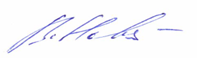 PinophytaPinaceaeLarix sibirica Ledeb. – Лиственница сибирскаяLarix russica (Endl.) Sabine ex Trautv. – Лиственница СукачеваPinus montana Mill. – Сосна горнаяPinus sylvestris L.  –  Сосна обыкновенная Picea abies (L.) H. Karst. – Ель обыкновеннаяCupressaceaeJuniperus chinensis 'Stricta'  –Можевельник китайский 'Stricta' Juniperus Sabina 'Tamariscifolia' – Можжевельник казацкий  'Tamariscifolia' Juniperus squamata ´Holger´ – Можжевельник чешуйчатый  'Holger'  Platycladus orientalis (L.) Franco* – Биота восточная*Thuja occidentalis L.*– Туя западная* Thuja occidentalis  'Columna' – Туя западная 'Columna' Thuja occidentalis  'Columna'* – Туя западная  'Columna'* Thuja occidentalis  'Hoseri'* – Туя западная  'Hoseri'*MagnoliophytaAlliaceae Allium altaicum Pall. – Лук алтайский  Allium ochotense Prokh. – Лук охотский Allium obliquum L. – Лук косой Allium ramosum L. -  Лук ветвистый Allium gunibicum Miscz. ex Grossh – Лук гунибский Allium nutans L. – Лук поникающий  Allium pskemense B. Fedtsch. – Лук пскемский Allium carolinianum DC. – Лук каролинскийAllium  oliganthum Kar. &Kir. – Лук малоцветковыйAsteraceae Anthemis tinctoria L. – Пупавка красильная Anthemis tinctoria L.* – Пупавка красильная* Calendula officinalis L. – Календула лекарственная Calendula officinalis L.* – Календула лекарственная* Echinops sphaerocephalus L. - Мордо́вник шароголо́вый Silybum marianum (L.) Gaertn. - Расторопша пятнистаяAnacardiaceae  Cortinus caggagria Scop – Скумпия кожевенная Cortinus caggagria Scop* – Скумпия кожевенная*Berberidaceae Berberis vulgaris L.* – Барбарис обыкновенный* Berberis thunbergii  DC.* – Барбарис Тунберга*Bignoniaceae Catalpa bignonioides Walter. – Катальпа бигнониевидная Catalpa bignonioides Walter.* – Катальпа бигнониевидная*Caprifoliaceae Symphoricarpos albus (L.) S.F. Blake – Снежноягодник белый Symphoricarpos albus (L.) S.F. Blake *– Снежноягодник белый* Symphoricarpos orbiculatus Moench. –Снежноягодник обыкновенный Symphoricarpos orbiculatus Moench.* –Снежноягодник обыкновенный*Elaeagnaceae Elaeagnus angustifolia L. -  Лох узколистный Shepherdia argentea (Pursh) Nutt. – Шефердия серебристая Shepherdia argentea (Pursh) Nutt.* – Шефердия серебристая*Fabaceae Robinia pseudoacacia L.* – Робиния лжеакация*Iridaceae Iris domestica / Belamcandachinensis (L.) DC.* –Беламканда китайская* x Pardancanda norrissii L.W.Lenz* – Ирис парданконда Норриса *Lamiaceae Hyssopus officinalisL.- Иссоп лекарственный Hyssopus officinalisL.*- Иссоп лекарственный* Nepeta pannonica L.- Котовник венгерский Leonurus cardiaca Gilib.- Пустырник сердечныйOleaceae Ligustrum vulgare L. – Бирючина обыкновенная Ligustrum vulgare L.*– Бирючина обыкновенная* Syringa vulgaris L. – Сирень обыкновенная Syringa vulgaris L.* – Сирень обыкновенная* Syringa wolfii C.K. Schneid. -  Сирень Вольфа Syringa wolfii C.K. Schneid.* -  Сирень Вольфа* Syringa emodi Wall. Ex Royle *– Сирень гималайская* Syringa sweginzowii Koehne et Lingeish – Сирень Звегинцева Syringa sweginzowii Koehne et Lingeish* – Сирень Звегинцева* Syringa komarowi iC. K. Schneid – Сирень Комарова Syringa komarowi iC. K. Schneid* – Сирень Комарова* Syringa pubescens Turcz.* – Сирень пушистая* Syringa Josikaea Jacq.* – Сирень венгерская* Syringa × henryi C.K. Schneid. – Сирень Генри Syringa × henryi C.K. Schneid.* – Сирень Генри*Rosaceae Amygdalus nana L. — Миндаль низкий Aronia mitschurinii (A.K. Skvortsov & Maitul.) Sennikov – Арония   мичурина Сhaenomeles japonica (Thunb.) Spach – Хеномелес японский Сhaenomeles japonica (Thunb.) Spach* – Хеномелес японский* Cotoneaster lucidus Schltdl.* –  Кизильник блестящий*  Crataegus volgensis Pojark. -  Боярышник волжский Crataegus sanguine Pall. – Боярышник кроваво-красный  Crataegus sanguine Pall.* – Боярышник кроваво-красный* Crataegus maximowiczii C.K. Schneid. – Боярышник максимовича Crataegus maximowiczii C.K. Schneid.* – Боярышник максимовича* Mahonia aquifolium (Pursh) Nutt. –  Магония падуболистная Mahonia aquifolium (Pursh) Nutt.*–  Магония падуболистная* Physocarpus opulifolius 'Diabolo' – пузыреплодник калинолистный  'Diabolo' Physocarpus intermedius  (Rydb.) C.K. Schneid. - Пузыреплодник                                                                                                    промежуточный Physocarpus intermedius  (Rydb.) C.K. Schneid.* - Пузыреплодник                                                                                                   промежуточный* Rosa spinosissima L. – Роза бедренцелистная Rosa glauca Pourr.* – Роза сизая* Sorbus aucuparia L. – Рябина обыкновенная Sorbus intermedia (Ehrh.). Pers. – Рябина промежуточная Sorbus intermedia (Ehrh.). Pers.* – Рябина промежуточная* Sorbus mougeotii Godr. & Soy.-Will. – Рябина мужо Spiraea crenata L.* – Спирея городчатая* Spiraea japonica L. f.* – Спирея японская* Spiraea japonica 'Crispa' – Спирея японская 'Crispa' Spiraea hypericifolia L.* – Спирея зверобоелистная* Spiraea salicifolia L.– Спирея иволистная Spiraea salicifolia L.* – Спирея иволистная* Sorbaria sorbifolia (L.) A. Braun* – Рябинник рябинолистный*Rutaceae  Phellodendron amurense Rupr. – Бархат амурский Ulmaceae Celtis caucasica Willd. – Каркас кавказский Celtis caucasica Willd.* – Каркас кавказский*Нашадрес: 460050, г. Оренбург, ул. Терешковой 134в, Ботанический сад Оренбургского государственного университетаe-mail: orbotgard@mail.ruDesiderata:Ваш адрес:___________________________________________________________________________________________